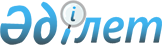 Целиноград аудандық мәслихатының 2013 жылғы 25 желтоқсандағы № 172/24-5 "2014-2016 жылдарға арналған аудандық бюджет туралы" шешіміне өзгерістер мен толықтырулар енгізу туралы
					
			Күшін жойған
			
			
		
					Ақмола облысы Целиноград аудандық мәслихатының 2014 жылғы 14 наурыздағы № 193/27-5 шешімі. Ақмола облысының Әділет департаментінде 2014 жылғы 19 наурызда № 4039 болып тіркелді. Қолданылу мерзімінің аяқталуына байланысты күші жойылды - (Ақмола облысы Целиноград аудандық мәслихатының 2015 жылғы 15 қаңтардағы № 01-04/1 хатымен)      Ескерту. Қолданылу мерзімінің аяқталуына байланысты күші жойылды - (Ақмола облысы Целиноград аудандық мәслихатының 15.01.2015 № 01-04/1 хатымен).      РҚАО ескертпесі.

      Құжаттың мәтінінде түпнұсқаның пунктуациясы мен орфографиясы сақталған.

      Қазақстан Республикасының 2008 жылғы 4 желтоқсандағы Бюджет кодексінің 106 бабының 2 тармағының 4) тармақшасына, «Қазақстан Республикасындағы жергілікті мемлекеттік басқару және өзін-өзі басқару туралы» 2001 жылғы 23 қаңтардағы Қазақстан Республикасының Заңының 6 бабының 1 тармағының 1) тармақшасына сәйкес, Целиноград аудандық мәслихаты ШЕШІМ ЕТТІ:



      1. Целиноград аудандық мәслихатының «2014-2016 жылдарға арналған аудандық бюджет туралы» 2013 жылғы 25 желтоқсандағы № 172/24-5 (Нормативтік құқықтық актілерді мемлекеттік тіркеу тізілімінде № 3942 болып тіркелген, 2014 жылғы 17 қаңтарда «Вести Акмола», «Ақмол ақпараты» аудандық газеттерінде жарияланған) шешіміне келесі өзгерістер мен толықтырулар енгізілсін:



      1 тармақ жаңа редакцияда баяндалсын:



      «1. 2014-2016 жылдарға арналған аудандық бюджет тиісінше 1, 2 және 3 қосымшаларға сәйкес, соның ішінде 2014 жылға келесі көлемдерде бекітілсін:



      1) кірістер – 14 484 019 мың теңге, соның ішінде:



      салықтық түсімдер – 700 734 мың теңге;



      салықтық емес түсімдер – 8 507 мың теңге;



      негізгі капиталды сатудан түсетін түсімдер – 91 902 мың теңге;



      трансферттердің түсімдері – 13 682 876 мың теңге;



      2) шығындар – 14 919 618,3 мың теңге;



      3) таза бюджеттік кредит беру – 50 891 мың теңге:



      бюджеттік кредиттер – 55 560 мың теңге;



      бюджеттік кредиттерді өтеу – 4 669 мың теңге;



      4) қаржы активтерімен жасалатын операциялар бойынша сальдо – 0,0 мың теңге;



      5) бюджет тапшылығы (профицит) – -486 490,3 мың теңге;



      6) бюджет тапшылығын қаржыландыру (профицитті пайдалану) – 486 490,3 мың теңге:



      қарыздар түсімі – 55 560 мың теңге;



      қарыздарды өтеу – 4 669 мың теңге;



      бюджет қаражатының қалдықтарының қозғалысы - 435 599,3 мың теңге.»;



      5 тармақтың 2) тармақшасында:



      сегізінші азат жолы жаңа редакцияда баяндалсын:



      «69 622 мың теңге - Астана қаласының жасыл желекті аймағын құру үшін мәжбүрлеп оқшаулаған кезде жер пайдаланушылар немесе жер телімдерінің иелеріне шығындарды өтеуге;»;



      келесі мазмұндағы тоғызыншы және оныншы азат жолдарымен толықтырылсын:



      «10 000 мың теңге – қалақұрылыс құжаттамаларын дайындауға;



      9 543 мың теңге – жылумен қамту объектілерінің жылу беру маусымын аяқтауға.»;



      6 тармақтың 2) тармақшасы жаңа редакцияда баяндалсын:



      «2) облыстық бюджеттен:



      465 525,5 мың теңге – білім беру нысандарын салу және реконструкциялауға;



      219 853,3 мың теңге – ауылдық елді мекендердегі сумен жабдықтау және су бұру жүйелерін дамытуға;



      483 335,5 мың теңге – ауылдық елді мекендерде жылу-энергетикалық жүйені дамытуға;



      913 068 мың теңге – коммуналдық шаруашылықты дамытуға;



      131 204 мың теңге – көлік инфрақұрылымын дамытуға;



      7 703 мың теңге - инженерлік-коммуникациялық инфрақұрылымды жобалауға, дамытуға, жайластыруға және (немесе) сатып алуға.»;



      көрсетілген шешімнің 1 қосымшасы осы шешімнің қосымшасына сәйкес жаңа редакцияда баяндалсын.



      2. Осы шешім Ақмола облысының Әділет департаментінде мемлекеттік тіркелген күнінен бастап күшіне енеді және 2014 жылдың 1 қаңтарынан бастап қолданысқа енгізіледі.      Целиноград аудандық

      мәслихаты сессиясының

      төрағасы                                   М.Байшолақов      Целиноград аудандық

      мәслихатының хатшысы                       Р.Түлкібаев      «КЕЛІСІЛДІ»      Целиноград ауданының әкімі                 Б.Мауленов      «Целиноград ауданының экономика

      және қаржы бөлімі» мемлекеттік

      мекемесінің басшысы                        А.Ыбраева

Целиноград аудандық мәслихатының

2014 жылғы 14 наурыздағы    

№ 193/27-5 шешіміне       

қосымша             Целиноград аудандық мәслихатының

2013 жылғы 25 желтоқсандағы  

№ 172/24-5 шешіміне      

1-ші қосымша          

2014 жылға арналған аудандық бюджет
					© 2012. Қазақстан Республикасы Әділет министрлігінің «Қазақстан Республикасының Заңнама және құқықтық ақпарат институты» ШЖҚ РМК
				СанатыСанатыСанатыСанатыСанатыСома, мың теңгеСыныбыСыныбыСыныбыСыныбыСома, мың теңгеІшкі сыныбыІшкі сыныбыІшкі сыныбыСома, мың теңгеЕрекшелігіЕрекшелігіСома, мың теңгеАтауыСома, мың теңге123456I. Кірістер14 484 019,01Салықтық кірістер700 734,001Табыс салығы36 542,02Жеке табыс салығы36 542,003Әлеуметтік салық360 184,01Әлеуметтік салық360 184,004Меншiкке салынатын салықтар259 600,01Мүлiкке салынатын салықтар154 127,03Жер салығы40 337,04Көлiк құралдарына салынатын салық62 500,05Бірыңғай жер салығы2 636,005Тауарларға, жұмыстарға және қызметтерге салынатын ішкі салықтары39 888,02Акциздер4 133,03Табиғи және басқа да ресурстарды пайдаланғаны үшiн түсетiн түсiмдер7 875,04Кәсiпкерлiк және кәсiби қызметтi жүргiзгенi үшiн алынатын алымдар27 880,008Заңдық мәнді іс-әрекеттерді жасағаны және (немесе) оған уәкілеттігі бар мемлекеттік органдар немесе лауазымды адамдар құжаттар бергені үшін алынатын міндетті төлемдер4 520,01Мемлекеттік баж4 520,02Салықтық емес түсiмдер8 507,001Мемлекеттік меншіктен түсетін кірістер4 243,01Мемлекеттік кәсіпорындардың таза кірісі бөлігінің түсімдері2 036,05Мемлекет меншігіндегі мүлікті жалға беруден түсетін кірістер2 200,07Мемлекеттік бюджеттен берілген несиелер бойынша сыйақылар7,006Басқа да салықтық емес түсiмдер4 264,01Басқа да салықтық емес түсiмдер4 264,03Негізгі капиталды сатудан түсетін түсімдер91 902,003Жердi және материалдық емес активтердi сату91 902,01Жерді сату91 902,04Трансферттердің түсімдері13 682 876,002Мемлекеттiк басқарудың жоғары тұрған органдарынан түсетiн трансферттер13 682 876,02Облыстық бюджеттен түсетiн трансферттер13 682 876,0Функционалдық топФункционалдық топФункционалдық топФункционалдық топФункционалдық топСомаФункционалдық шағын топФункционалдық шағын топФункционалдық шағын топФункционалдық шағын топСомаБюджеттік бағдарламалардың әкімшісіБюджеттік бағдарламалардың әкімшісіБюджеттік бағдарламалардың әкімшісіСомаБағдарламаБағдарламаСомаАтауыСома123456II. Шығындар14 919 618,301Жалпы сипаттағы мемлекеттік қызметтер299 041,01Мемлекеттiк басқарудың жалпы функцияларын орындайтын өкiлдiк, атқарушы және басқа органдар278 467,0112Аудан (облыстық маңызы бар қала) мәслихатының аппараты15 874,0001Аудан (облыстық маңызы бар қала) мәслихатының қызметін қамтамасыз ету жөніндегі қызметтер15 874,0122Аудан (облыстық маңызы бар қала) әкімінің аппараты72 505,0001Аудан (облыстық маңызы бар қала) әкімінің қызметін қамтамасыз ету жөніндегі қызметтер72 505,0123Қаладағы аудан, аудандық маңызы бар қала, кент, ауыл, ауылдық округ әкімінің аппараты190 088,0001Қаладағы аудан, аудандық маңызы бар қала, кент, ауыл, ауылдық округ әкімінің қызметін қамтамасыз ету жөніндегі қызметтер190 088,02Қаржылық қызмет1 426,0459Ауданның (облыстық маңызы бар қаланың) экономика және қаржы бөлімі1 426,0003Салық салу мақсатында мүлікті бағалауды жүргізу733,0010Жекешелендіру, коммуналдық меншікті басқару, жекешелендіруден кейінгі қызмет және осыған байланысты дауларды реттеу293,0011Коммуналдық меншікке түскен мүлікті есепке алу, сақтау, бағалау және сату400,09Жалпы сипаттағы өзге де мемлекеттiк қызметтер19 148,0459Ауданның (облыстық маңызы бар қаланың) экономика және қаржы бөлімі19 148,0001Ауданның (облыстық маңызы бар қаланың) экономикалық саясатын қалыптастыру мен дамыту, мемлекеттік жоспарлау, бюджеттік атқару және коммуналдық меншігін басқару саласындағы мемлекеттік саясатты іске асыру жөніндегі қызметтер15 446,0015Мемлекеттік органның күрделі шығыстары3 702,002Қорғаныс1 607,01Әскери мұқтаждар1 607,0122Аудан (облыстық маңызы бар қала) әкімінің аппараты1 607,0005Жалпыға бірдей әскери міндетті атқару шеңберіндегі іс-шаралар1 607,004Білім беру4 933 928,51Мектепке дейiнгi тәрбиелеу және оқыту648 933,0464Ауданның (облыстық маңызы бар қаланың) білім бөлімі648 933,0009Мектепке дейінгі тәрбие мен оқыту ұйымдарының қызметін қамтамасыз ету148 985,0040Мектепке дейінгі білім беру ұйымдарында мемлекеттік білім беру тапсырысын іске асыруға499 948,02Бастауыш, негізгі орта және жалпы орта білім беру2 383 291,0123Қаладағы аудан, аудандық маңызы бар қала, кент, ауыл, ауылдық округ әкімінің аппараты4 344,0005Ауылдық жерлерде балаларды мектепке дейін тегін алып баруды және кері алып келуді ұйымдастыру4 344,0464Ауданның (облыстық маңызы бар қаланың) білім бөлімі2 378 947,0003Жалпы білім беру2 378 947,09Бiлiм беру саласындағы өзге де қызметтер1 901 704,5464Ауданның (облыстық маңызы бар қаланың) білім бөлімі87 980,0001Жергілікті деңгейде білім беру саласындағы мемлекеттік саясатты іске асыру жөніндегі қызметтер11 585,0005Ауданның (облыстық маңызы бар қаланың) мемлекеттік білім беру мекемелер үшін оқулықтар мен оқу-әдiстемелiк кешендерді сатып алу және жеткізу10 920,0015Жетім баланы (жетім балаларды) және ата-аналарының қамқорынсыз қалған баланы (балаларды) күтіп-ұстауға асыраушыларына ай сайынғы ақшалай қаражат төлемдері21 845,0067Ведомстволық бағыныстағы мемлекеттік мекемелерінің және ұйымдарының күрделі шығыстары43 630,0467Ауданның (облыстық маңызы бар қаланың) құрылыс бөлімі1 813 724,5037Білім беру объектілерін салу және реконструкциялау1 813 724,506Әлеуметтiк көмек және әлеуметтiк қамтамасыз ету117 963,02Әлеуметтiк көмек83 887,0451Ауданның (облыстық маңызы бар қаланың) жұмыспен қамту және әлеуметтік бағдарламалар бөлімі83 887,0002Жұмыспен қамту бағдарламасы18 044,0005Мемлекеттік атаулы әлеуметтік көмек2 416,0006Тұрғын үйге көмек көрсету2 500,0007Жергілікті өкілетті органдардың шешімі бойынша мұқтаж азаматтардың жекелеген топтарына әлеуметтік көмек9 268,0010Үйден тәрбиеленіп оқытылатын мүгедек балаларды материалдық қамтамасыз ету889,0014Мұқтаж азаматтарға үйде әлеуметтiк көмек көрсету25 733,001618 жасқа дейінгі балаларға мемлекеттік жәрдемақылар11 176,0017Мүгедектерді оңалту жеке бағдарламасына сәйкес, мұқтаж мүгедектерді міндетті гигиеналық құралдармен және ымдау тілі мамандарының қызмет көрсетуін, жеке көмекшілермен қамтамасыз ету13 172,0023Жұмыспен қамту орталықтарының қызметін қамтамасыз ету689,09Әлеуметтiк көмек және әлеуметтiк қамтамасыз ету салаларындағы өзге де қызметтер34 076,0451Ауданның (облыстық маңызы бар қаланың) жұмыспен қамту және әлеуметтік бағдарламалар бөлімі33 992,0001Жергілікті деңгейде жұмыспен қамтуды қамтамасыз ету және халық үшін әлеуметтік бағдарламаларды іске асыру саласындағы мемлекеттік саясатты іске асыру жөніндегі қызметтер18 895,0011Жәрдемақыларды және басқа да әлеуметтік төлемдерді есептеу, төлеу мен жеткізу бойынша қызметтерге ақы төлеу366,0021Мемлекеттік органдардың күрделі шығыстары150,0025Өрлеу жобасы бойынша келісілген қаржылай көмекті енгізу14 581,0485Ауданның (облыстық маңызы бар қаланың) жолаушылар көлігі және автомобиль жолдары бөлімі84,0050Мүгедектердің құқықтарын қамтамасыз ету және өмір сүру сапасын жақсарту жөніндегі іс-шаралар жоспарын іске асыру84,007Тұрғын үй-коммуналдық шаруашылық4 831 626,41Тұрғын үй шаруашылығы1 518 731,9467Ауданның (облыстық маңызы бар қаланың) құрылыс бөлімі1 510 542,9003Коммуналдық тұрғын үй қорының тұрғын үйін жобалау, салу және (немесе) сатып алу107 575,0004Инженерлік-коммуникациялық инфрақұрылымды жобалау, дамыту, жайластыру және (немесе) сатып алу1 402 967,9496Ауданның (облыстық маңызы бар қаланың) тұрғын үй инспекциясы және коммуналдық шаруашылық бөлімі8 189,0001Жергілікті деңгейде коммуналдық шаруашылық және үй қоры саласындағы мемлекеттік саясатты іске асыру бойынша қызметтер8 189,02Коммуналдық шаруашылық2 796 308,5467Ауданның (облыстық маңызы бар қаланың) құрылыс бөлімі2 700 434,3005Коммуналдық шаруашылығын дамыту1 075 056,0058Елді мекендердегі сумен жабдықтау және су бұру жүйелерін дамыту1 625 378,3496Ауданның (облыстық маңызы бар қаланың) тұрғын үй инспекциясы және коммуналдық шаруашылық бөлімі95 874,2026Ауданның (облыстық маңызы бар қаланың) коммуналдық меншігіндегі жылу жүйелерін пайдалануды ұйымдастыру95 874,23Елді мекендерді абаттандыру516 586,0Жергілікті бюджет қаражаты есебінен9 543,0123Қаладағы аудан, аудандық маңызы бар қала, кент, ауыл, ауылдық округ әкімінің аппараты13 586,0008Елді мекендердегі көшелерді жарықтандыру13 586,0496Ауданның (облыстық маңызы бар қаланың) тұрғын үй инспекциясы және коммуналдық шаруашылық бөлімі503 000,0018Қаланы және елді мекендерді абаттандыруды дамыту503 000,008Мәдениет, спорт, туризм және ақпараттық кеңістiк141 459,01Мәдениет саласындағы қызмет71 489,0455Ауданның (облыстық маңызы бар қаланың) мәдениет және тілдерді дамыту бөлімі71 489,0003Мәдени-демалыс жұмысын қолдау71 489,02Спорт10 838,0465Ауданның (облыстық маңызы бар қаланың) дене шынықтыру және спорт бөлімі10 838,0001Жергілікті деңгейде дене шынықтыру және спорт саласындағы мемлекеттік саясатты іске асыру жөніндегі қызметтер6 145,0006Аудандық (облыстық маңызы бар қалалық) деңгейде спорттық жарыстар өткiзу2 267,0007Әртүрлi спорт түрлерi бойынша ауданның (облыстық маңызы бар қаланың) құрама командаларының мүшелерiн дайындау және олардың облыстық спорт жарыстарына қатысуы2 426,03Ақпараттық кеңiстiк38 879,0455Ауданның (облыстық маңызы бар қаланың) мәдениет және тілдерді дамыту бөлімі27 891,0006Аудандық (қалалық) кiтапханалардың жұмыс iстеуi19 376,0007Мемлекеттік тілді және Қазақстан халықтарының басқа да тілдерін дамыту8 515,0456Ауданның (облыстық маңызы бар қаланың) ішкі саясат бөлімі10 988,0002Газеттер мен журналдар арқылы мемлекеттік ақпараттық саясат жүргізу жөніндегі қызметтер10 988,09Мәдениет, спорт, туризм және ақпараттық кеңiстiктi ұйымдастыру жөнiндегi өзге де қызметтер20 253,0455Ауданның (облыстық маңызы бар қаланың) мәдениет және тілдерді дамыту бөлімі10 913,0001Жергілікті деңгейде тілдерді және мәдениетті дамыту саласындағы мемлекеттік саясатты іске асыру жөніндегі қызметтер7 211,0032Ведомстволық бағыныстағы мемлекеттік мекемелерінің және ұйымдарының күрделі шығыстары3 702,0456Ауданның (облыстық маңызы бар қаланың) ішкі саясат бөлімі9 340,0001Жергілікті деңгейде ақпарат, мемлекеттілікті нығайту және азаматтардың әлеуметтік сенімділігін қалыптастыру саласында мемлекеттік саясатты іске асыру жөніндегі қызметтер6 140,0003Жастар саясаты саласында іс-шараларды іске асыру3 200,009Отын-энергетика кешенi және жер қойнауын пайдалану3 316 063,59Отын-энергетика кешені және жер қойнауын пайдалану саласындағы өзге де қызметтер3 316 063,5467Ауданның (облыстық маңызы бар қаланың) құрылыс бөлімі3 316 063,5009Жылу-энергетикалық жүйені дамыту3 316 063,510Ауыл, су, орман, балық шаруашылығы, ерекше қорғалатын табиғи аумақтар, қоршаған ортаны және жануарлар дүниесін қорғау, жер қатынастары156 003,01Ауыл шаруашылығы32 981,0459Ауданның (облыстық маңызы бар қаланың) экономика және қаржы бөлімі9 436,0099Мамандардың әлеуметтік көмек көрсетуі жөніндегі шараларды іске асыру9 436,0462Ауданның (облыстық маңызы бар қаланың) ауыл шаруашылығы бөлімі10 688,0001Жергілікті деңгейде ауыл шаруашылығы саласындағы мемлекеттік саясатты іске асыру жөніндегі қызметтер10 688,0473Ауданның (облыстық маңызы бар қаланың) ветеринария бөлімі12 857,0001Жергілікті деңгейде ветеринария саласындағы мемлекеттік саясатты іске асыру жөніндегі қызметтер7 256,0006Ауру жануарларды санитарлық союды ұйымдастыру907,0007Қаңғыбас иттер мен мысықтарды аулауды және жоюды ұйымдастыру200,0008Алып қойылатын және жойылатын ауру жануарлардың, жануарлардан алынатын өнімдер мен шикізаттың құнын иелеріне өтеу3 594,0010Ауыл шаруашылығы жануарларын сәйкестендіру жөніндегі іс-шараларды өткізу900,06Жер қатынастары80 124,0463Ауданның (облыстық маңызы бар қаланың) жер қатынастары бөлімі80 124,0001Аудан (облыстық маңызы бар қала) аумағында жер қатынастарын реттеу саласындағы мемлекеттік саясатты іске асыру жөніндегі қызметтер10 502,0039Ақмола облысының бюджетіне Астана қаласының жасыл желекті аймағын құру үшін мәжбүрлеп оқшаулаған кезде жер пайдаланушылар немесе жер телімдерінің иелеріне шығындарды өтеуге69 622,09Ауыл, су, орман, балық шаруашылығы және қоршаған ортаны қорғау мен жер қатынастары саласындағы өзге де қызметтер42 898,0473Ауданның (облыстық маңызы бар қаланың) ветеринария бөлімі42 898,0011Эпизоотияға қарсы іс-шаралар жүргізу42 898,011Өнеркәсіп, сәулет, қала құрылысы және құрылыс қызметі66 273,02Сәулет, қала құрылысы және құрылыс қызметі66 273,0467Ауданның (облыстық маңызы бар қаланың) құрылыс бөлімі12 896,0001Жергілікті деңгейде құрылыс саласындағы мемлекеттік саясатты іске асыру жөніндегі қызметтер12 896,0468Ауданның (облыстық маңызы бар қаланың) сәулет және қала құрылысы бөлімі53 377,0001Жергілікті деңгейде сәулет және қала құрылысы саласындағы мемлекеттік саясатты іске асыру жөніндегі қызметтер11 377,0003Аудан аумағында қала құрылысын дамыту схемаларын және елді мекендердің бас жоспарларын әзірлеу42000,012Көлік және коммуникация641 850,01Автомобиль көлiгi633 204,0485Ауданның (облыстық маңызы бар қаланың) жолаушылар көлігі және автомобиль жолдары бөлімі633 204,0022Көлік инфрақұрылымын дамыту631 204,0023Автомобиль жолдарының жұмыс істеуін қамтамасыз ету2 000,09Көлiк және коммуникациялар саласындағы өзге де қызметтер8 646,0485Ауданның (облыстық маңызы бар қаланың) жолаушылар көлігі және автомобиль жолдары бөлімі8 646,0001Жергілікті деңгейде жолаушылар көлігі және автомобиль жолдары саласындағы мемлекеттік саясатты іске асыру жөніндегі қызметтер8 646,013Өзгелер62 042,03Кәсiпкерлiк қызметтi қолдау және бәсекелестікті қорғау5 959,0469Ауданның (облыстық маңызы бар қаланың) кәсіпкерлік бөлімі5 959,0001Жергілікті деңгейде кәсіпкерлік пен өнеркәсіпті дамыту саласындағы мемлекеттік саясатты іске асыру жөніндегі қызметтер5 959,09Өзгелер56 083,0496Ауданның (облыстық маңызы бар қаланың) тұрғын үй инспекциясы және коммуналдық шаруашылық бөлімі56 083,0043«Өңірлерді дамыту» бағдарламасы шеңберінде өңірлерді экономикалық дамытуға жәрдемдесу бойынша шараларды іске асыру56 083,014Борышқа қызмет көрсету7,01Борышқа қызмет көрсету7,0459Ауданның (облыстық маңызы бар қаланың) экономика және қаржы бөлімі7,015Трансферттер351 754,91Трансферттер351 754,9459Ауданның (облыстық маңызы бар қаланың) экономика және қаржы бөлімі351 754,9006Нысаналы пайдаланылмаған (толық пайдаланылмаған) трансферттерді қайтару351 754,9IІІ. Таза бюджеттiк кредит беру50 891,0Бюджеттік кредиттер55 560,010Ауыл, су, орман, балық шаруашылығы, ерекше қорғалатын табиғи аумақтар, қоршаған ортаны және жануарлар дүниесін қорғау, жер қатынастары55 560,01Ауыл шаруашылығы55 560,0459Ауданның (облыстық маңызы бар қаланың) экономика және қаржы бөлімі55 560,0018Мамандарды әлеуметтік қолдау шараларын іске асыруға берілетін бюджеттік кредиттер55 560,05Бюджеттік кредиттерді өтеу4 669,01Бюджеттік кредиттерді өтеу4 669,01Мемлекеттік бюджеттен берілген бюджеттік кредиттерді өтеу4 669,0IV. Қаржы активтерiмен жасалатын операциялар бойынша сальдо0,0V. Бюджет тапшылығы (профицит)-486 490,3VI. Бюджет тапшылығын қаржыландыру (профицитті пайдалану)486 490,37Қарыздар түсімі55 560,01Мемлекеттік ішкі қарыздар55 560,02Қарыз алу келісім-шарттары55 560,08Бюджет қаражаты қалдықтарының қозғалысы435 599,31Бюджет қаражатының қалдықтары435 599,31Бюджет қаражатының бос қалдықтары435 599,316Қарыздарды өтеу4 669,01Қарыздарды өтеу4 669,0459Ауданның (облыстық маңызы бар қаланың) экономика және қаржы бөлімі4 669,0005Жергілікті атқарушы органның жоғары тұрған бюджет алдындағы борышын өтеу4 669,08Бюджет қаражатының қалдықтарының қозғалысы435 599,31Бюджет қаражатының қалдықтары435 599,31Бюджет қаражатының бос қалдықтары435 599,3